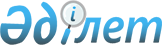 "Қазақстан Республикасы Президентiнiң 1997 жылғы 4 наурыздағы N 3379 Жарлығының күшi жойылды деп тану туралы" Қазақстан Республикасының Президентi Жарлығының жобасы туралыҚазақстан Республикасы Үкіметінің 2006 жылғы 9 қаңтардағы N 29 Қаулысы

      Қазақстан Республикасының Үкiметi  ҚАУЛЫ ЕТЕДI : 

      "Қазақстан Республикасы Президентiнiң 1997 жылғы 4 наурыздағы  N 3379 Жарлығының күшi жойылды деп тану туралы" Қазақстан Республикасының Президентi Жарлығының жобасы Қазақстан Республикасы Президентiнiң қарауына енгiзілсін        Қазақстан Республикасының 

      Премьер-Министрі  ҚАЗАҚСТАН РЕСПУБЛИКАСЫ ПРЕЗИДЕНТIНІҢ 

ЖАРЛЫҒЫ  Қазақстан Республикасы Президентiнiң 

1997 жылғы 4 наурыздағы N 3379 Жарлығының 

күшi жойылды деп тану туралы       ҚАУЛЫ ЕТЕМIН: 

      1. "Қазақстан Республикасының Нормативтiк құқықтық актiлерiнiң мемлекеттiк реестрi және оларды мемлекеттiк тiркеудi ретке келтiру жөнiндегi шаралар туралы" Қазақстан Республикасы Президентiнiң 1997 жылғы 4 наурыздағы N 3379  Жарлығының  (Қазақстан Республикасының ПYАЖ-ы, 1997 ж., N 11, 73-құжат) күшi жойылды деп танылсын. 

      2. Осы Жарлық қол қойылған күнiнен бастап қолданысқа енгiзiледi.        Қазақстан Республикасының 

      Президентi 
					© 2012. Қазақстан Республикасы Әділет министрлігінің «Қазақстан Республикасының Заңнама және құқықтық ақпарат институты» ШЖҚ РМК
				